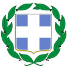    ΕΛΛΗΝΙΚΗ ΔΗΜΟΚΡΑΤΙΑ 			                                    Προμήθεια Μηχανήματος του Δήμου Φαρσάλων	                ΝΟΜΟΣ  ΛΑΡΙΣΑΣ				                                   για την αποκομιδή απορριμμάτων και                                                      ΔΗΜΟΣ ΦΑΡΣΑΛΩΝ                                                                                 ανακυκλώσιμων υλικών     ΕΝΤΥΠΟ ΟΙΚΟΝΟΜΙΚΗΣ ΠΡΟΣΦΟΡΑΣΤόπος………………………………………………………………………………………................................Ημερομηνία………………………………………………...........................................................................Προσφερόμενη Τιμή ολογράφως ………………………………………………………………………………………….....................................€Φ.Π.Α. ……………………………………………………………………………………………....................€Συνολική Δαπάνη …………………………………………………………………………………………………………....……€Ο Προσφέρων (Σφραγίδα και υπογραφή)Α/ΑΠεριγραφήΜονάδαΜέτρησηςΠοσότηταΤιμή Προσφερόμενη Τιμή μονάδοςΣύνολο προσφοράς1Πολυμηχάνημα – όχημα με προσαρτήσειςΜηχάνημα 1150.000,00Συμπεριλαμβανομένου Φ.Π.ΑΣΥΝΟΛΟΣΥΝΟΛΟΣΥΝΟΛΟΣΥΝΟΛΟΣΥΝΟΛΟΣΥΝΟΛΟΣΥΝΟΛΟΣΥΝΟΛΟΦ.Π.Α. 24%Φ.Π.Α. 24%Φ.Π.Α. 24%Φ.Π.Α. 24%Φ.Π.Α. 24%Φ.Π.Α. 24%Φ.Π.Α. 24%Φ.Π.Α. 24%ΓΕΝΙΚΟ ΣΥΝΟΛΟ ΓΕΝΙΚΟ ΣΥΝΟΛΟ ΓΕΝΙΚΟ ΣΥΝΟΛΟ ΓΕΝΙΚΟ ΣΥΝΟΛΟ ΓΕΝΙΚΟ ΣΥΝΟΛΟ ΓΕΝΙΚΟ ΣΥΝΟΛΟ ΓΕΝΙΚΟ ΣΥΝΟΛΟ ΓΕΝΙΚΟ ΣΥΝΟΛΟ 